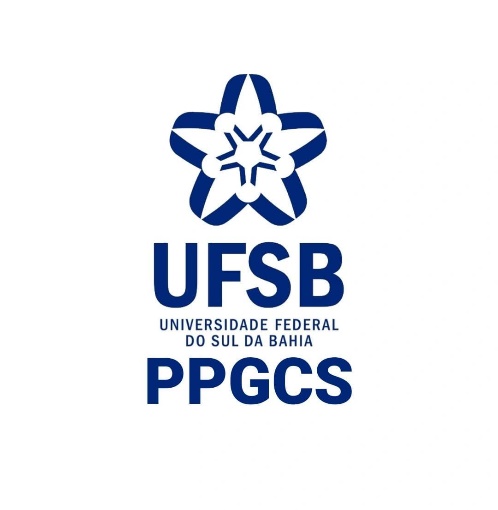 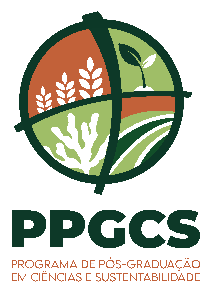 NORMAS PARA ELABORAÇÃO DA DISSERTAÇÃO EM MODELO DE CAPÍTULOS DO PROGRAMA DE PÓS-GRADUAÇÃO EM CIÊNCIAS E SUSTENTABILIDADEAPRESENTAÇÃO – FORMATAÇÃO 1. APRESENTAÇÃOA dissertação pode ser apresentada em texto corrido ou em capítulos (mais de um artigo).Em ambos os casos, os elementos pré-textuais obrigatórios são: Capa, Folha de rosto, Ficha catalográfica, Folha de aprovação, Resumo, Abstract e Sumário.Os elementos textuais obrigatórios para dissertação em texto corrido são: Introdução, Objetivos, Fundamentação Teórica (ou Revisão Bibliográfica), Material e Métodos, Resultados, Discussão (Resultados e Discussão podem ser juntos), Conclusão (ou Considerações finais) e Referências Bibliográficas.Os elementos textuais obrigatórios para dissertação em capítulos são: Introdução geral, Objetivos, Capítulos, Conclusão geral (ou Considerações finais) e Referências Bibliográficas.Referências é um elemento pós-textual obrigatório.Dissertações que constem de apenas um artigo devem ser apresentadas em texto corrido.A versão final da dissertação, após a defesa, deve incluir modificações relevantes recomendadas pela banca examinadora. Caso algum capítulo já tenha sido submetido ou aceito para publicação em periódico, deve haver nota de rodapé informando. Caso o capítulo submetido, não tenha sido recusado (não aceito) para publicação pelo periódico, as modificações sugeridas pela banca deverão ser incorporadas pós-defesa.2. FORMATAÇÃO2.1. Configuração da Página Impressão: Papel branco, tipo A4 (21 cm x 29,7 cm) Os textos devem ser digitados em cor preta. Outras cores, somente para ilustrações. 2.2. Margens Superior e esquerda: 3 cm Inferior e direita: 2 cm 2.3. Tipo e tamanho da fonte: Times New Roman - TNR Tamanho da fonte: Tamanho 14 - Título do trabalho na capa e na folha de rosto Tamanho 12 - Parte pré-textual, textual e pós-textual, referências, apêndices e anexos Tamanho 10 - citações diretas longas, notas de rodapé legendas (ilustrações, figuras, tabelas etc.), texto da fonte das ilustrações e tabelasCor da Fonte: Preto2.4. Espaçamento Parte pré-textual: 1,5Parte textual: 1,5Parte pós-textual: 1,15Citações diretas longas: 1,15Notas de rodapé: 1,0Legendas de ilustrações e tabelas: 1,0Referências: 1,153. ELEMENTOS PRÉ-TEXTUAISCapa (Obrigatório)
Folha de Rosto (Obrigatório)Ficha Catalográfica (Obrigatório)Folha de Aprovação (Obrigatório)Dedicatória (Opcional)Agradecimentos (Opcional)Epígrafe (Opcional)Resumo (Obrigatório)
Abstract em inglês (Obrigatório)
Lista de figuras (Opcional)
Lista de tabelas (Opcional)
Lista de abreviaturas e siglas (Opcional)
Lista de símbolos (Opcional)Sumário (Obrigatório)4. ELEMENTOS TEXTUAISEspaçamento entre linhas: 1,5 (Formato padrão de teses e dissertações conforme NBR14724/2011).Introdução Geral (Obrigatório)Objetivo Geral (Obrigatório)Objetivos Específicos (Opcional)Fundamentação Teórica ou Revisão Bibliográfica (Obrigatório)Capítulos (Obrigatório)Conclusão ou Considerações finais (Obrigatório)Perspectivas (Opcional)5. ELEMENTOS PÓS-TEXTUAISReferências Bibliográficas (Obrigatório)Apêndice (Opcional)Anexo (Opcional)6. PAGINAÇÃO Conforme a NBR 14724/2011, item Paginação: “As folhas ou páginas pré-textuais, exceto a capa, devem ser contadas, mas não numeradas. A numeração deve figurar, a partir da primeira folha da parte textual, em algarismos arábicos, no canto superior direito da folha, a 2 cm da borda superior, ficando o último algarismo a 2 cm da borda direita da folha. Havendo apêndice e anexo, as suas folhas ou páginas devem ser numeradas de maneira contínua e sua paginação deve dar seguimento à do texto principal.” Normas e modelo de Dissertação do PPGCS aprovados na reunião do Colegiado do PPGCS no dia 18 / 08 / 2022.MODELO DE CAPA (elemento obrigatório)Universidade Federal do Sul da Bahia - UFSBPrograma de Pós-Graduação em Ciências e Sustentabilidade - PPGCSNOME DO(A) DISCENTETÍTULO DA DISSERTAÇÃO: subtítulo (se houver)TEIXEIRA DE FREITAS - BAANOMODELO DE FOLHA DE ROSTO (obrigatório)NOME DO(A) DISCENTETÍTULO DA DISSERTAÇÃO: subtítulo (se houver)Dissertação submetida ao Programa de Pós-graduação em Ciências e Sustentabilidade da Universidade Federal do Sul da Bahia, como parte das exigências para obtenção do título de mestre(a) em Ciências e Sustentabilidade.Orientador(a): Prof (a) Dr(a). Nome do Orientador/aCoorientador(a): Prof(a) Dr(a). Nome do Coorientador/aTEIXEIRA DE FREITAS - BAANOMODELO DE PÁGINA PARA FICHA CATALOGRÁFICA(obrigatório apenas na versão final da dissertação, após a defesa)(Solicitar a Ficha Catalográfica à biblioteca da UFSB, após a defesa da dissertação)MODELO DE FOLHA DE APROVAÇÃO(obrigatório na versão final da dissertação)NOME DO(A) DISCENTETÍTULO DA DISSERTAÇÃO: SUBTÍTULO (se houver)Dissertação submetida ao Programa de Pós-graduação em Ciências e Sustentabilidade da Universidade Federal do Sul da Bahia, como parte das exigências para obtenção do título de mestre(a) em Ciências e Sustentabilidade.Orientador(a): Prof (a) Dr(a). Nome do Orientador/aCoorientador(a): Prof(a) Dr(a). Nome do Coorientador/aEste trabalho foi submetido à avaliação e julgado aprovado em: dia/ mês/ ano.BANCA EXAMINADORA__________________________________Dr(a). XXXXXXXXXXXXXXXInstituição__________________________________Dr(a). XXXXXXXXXXXXXXXInstituição__________________________________Dr(a). XXXXXXXXXXXXXXXInstituição__________________________________ ORIENTADOR(A)Dr(a). XXXXXXXXXXXXXXXInstituiçãoTEIXEIRA DE FREITAS - BAANOMODELO DE DEDICATÓRIA (opcional)Dedico este trabalho…MODELO DE AGRADECIMENTOS (opcional)AGRADECIMENTOSXXXXXMODELO DE EPÍGRAFE (opcional)“Natura in minimis maxima” – C. Linnaeus, 1753.MODELO DE RESUMO EM PORTUGUÊS (obrigatório)Incluir referência completa da dissertação, conforme ABNT NBR 6023. Exemplo:CORREA, Fábio Fernandes. O novo código florestal e os imóveis rurais no extremo sul da Bahia: uma recente abordagem metodológica de monitoramento ambiental. Orientador: Roberto Muhájir Rahnemay Rabbani. 2019. Dissertação (Mestrado em Ciências e Sustentabilidade) – Universidade Federal do Sul da Bahia, Teixeira de Freitas, 2019.RESUMOApresentar de modo sucinto os principais dados da dissertação, justificando a conexão entre a temática do trabalho e a linha de pesquisa à qual ele se insere no Programa, além de incluir objetivo geral, método, resultados centrais e conclusão. Recomenda-se usar até 500 palavras. Incluir cinco palavras-chave após o Resumo, relacionadas ao assunto da dissertação, grafadas em letras minúsculas e separadas por ponto e vírgula.Palavras-chave: ciências ambientais; mestrado acadêmico; desenvolvimento; sustentabilidade; sul da Bahia.MODELO DE RESUMO EM INGLÊS (obrigatório)Incluir referência completa da dissertação, conforme ABNT NBR 6023. Exemplo:CORREA, Fábio Fernandes. The new forest code and rural properties in the extreme south of Bahia: a recent methodological approach to environmental monitoring. Advisor: Roberto Muhájir Rahnemay Rabbani. 2019. Dissertation (Master’s in Science & Sustainability) – Universidade Federal do Sul da Bahia, Teixeira de Freitas, 2019.ABSTRACTApresentar a tradução do Resumo e das palavras-chave para a língua inglesa.Keywords: environmental sciences; Master’s degree; development; sustainability; South of Bahia.MODELO DE LISTA DE ILUSTRAÇÕES (opcional)Recomenda-se incluir a lista apenas se o total de ilustrações for igual ou superior a 5.LISTA DE FIGURASFigura 1 – Pontos de coleta ...............................................................................................7Figura 2 – XXXXXXX ...................................................................................................19Figura 3 – XXXXXXX ...................................................................................................30Figura 4 – XXXXXXX ...................................................................................................55Figura 5 – XXXXXXX .................................................................................................120MODELO DE LISTA DE TABELAS (opcional)Recomenda-se incluir a lista apenas se o total de tabelas for igual ou superior a 5.LISTA DE TABELASTabela 1 – Pontos de coleta ...............................................................................................7Tabela 2 – XXXXXXX ..................................................................................................19Tabela 3 – XXXXXXX ..................................................................................................30Tabela 4 – XXXXXXX ..................................................................................................55Tabela 5 – XXXXXXX ................................................................................................120MODELO DE ABREVIATURAS E SIGLAS (opcional)LISTA DE ABREVIATURAS E SIGLASESN		Estudos dos Sistemas NaturaisIBGE		Instituto Brasileiro de Geografia e EstatísticaIFBA		Instituto Federal de Educação, Ciência e Tecnologia da BahiaJB FLORAS	Jardim Botânico da Floresta Atlântica Sul-baianaONG		Organização Não GovernamentalPPGCS	Programa de Pós-graduação em Ciências e SustentabilidadeWWF		World Wide Fund for NatureMODELO DE ABREVIATURAS E SIGLAS (opcional)LISTA DE SÍMBOLOSα	porcentagem de área impermeável, %.f	ordenada do histograma tempo-área sintético, adimensional.fm	fator de ponderação do volume de escoamento superficial da parcela impermeável, adimensional.fp	fator de ponderação do volume de escoamento superficial da parcela permeável, adimensional.I	taxa de infiltração, mm/h.I0	taxa de infiltração em condições iniciais, mm/h.I1	valor do parâmetro a -50 % do calibrado.I12	valor do parâmetro calibrado.I2	valor do parâmetro a 50 % do calibrado.Ib	taxa de infiltração quando o solo está saturado, mm/h.Qa	vazão armazenada no curso de água, m3/s.Qb	vazão de saída do escoamento subterrâneo, m3/s.Qcal	vazão calculada pelo modelo, m3/s.Qe	vazão de entrada do escoamento superficial, m3/s.Qi	vazão de entrada no curso de água, m3/s.Qm	vazão média observada, m3/s.QNEIV	vazão da estação NEIV-FLU, m3/s.Qo	vazão de saída no curso de água, m3/s.Qob	vazão observada nas estações fluviográficas, m3/s.Qs	vazão de saída do escoamento superficial, m3/h.MODELO DE SUMÁRIO (obrigatório)SUMÁRIO1. INTRODUÇÃO GERAL(Esta seção deve deixar clara a importância do trabalho no âmbito acadêmico-científico e no âmbito do desenvolvimento sustentável, ambiental, econômico, cultural, artístico, social, científico e/ou tecnológico, com citações de artigos, livros, patentes etc. Apresentar a temática do trabalho e as motivações centrais que justificam a pesquisa realizada, incluindo a aderência à área de concentração do Programa (Ciências e Sustentabilidade) e à linha de pesquisa à qual a dissertação está vinculada. Recomenda-se, ainda, apresentar ao longo desta seção a questão central da pesquisa e a hipótese que dirigiu o estudo, caso aplicável, demonstrando a integração entre os capítulos.2. OBJETIVO GERAL(Esta seção deve traduzir, preferencialmente num parágrafo único, uma ação que englobe toda a pesquisa desenvolvida. Finalidade da pesquisa. Apenas um (1) objetivo geral é indicado).2.1. Objetivos Específicos(Ações, ou etapas, relacionadas ao desenvolvimento da pesquisa. Recomenda-se entre 3 e 5 objetivos específicos apresentados na forma de itens. Cada objetivo específico pode ser sobre um capítulo, artigo científico, protótipo, software, patente etc.).3. FUNDAMENTAÇÃO TEÓRICA ou REVISÃO BIBLIOGRÁFICA(Na fundamentação teórica ou revisão bibliográfica deve-se discorrer sobre o assunto do trabalho, colocando todos as bases do assunto, descrevendo uma trajetória de conhecimento até chegar ao objetivo do trabalho. Sempre deve ser pautada na literatura atual sobre o tema, tentando esgotar ao máximo sobre o assunto do trabalho).4. CAPÍTULO 1: (Título do Capítulo)(Nos capítulos a estrutura poderá ser de duas formas, a primeira de acordo com as normas do período científico que se deseja a publicação, ou na ausência deverá apresentar a estrutura abaixo)Título e AutoresResumo e Palavras-chavesTítulo em InglêsAbstract e KeywordsIntrodução e ObjetivosMaterial e MétodosResultadosDiscussão (pode estar combinada com resultados, conforme periódico)Conclusão (ou Considerações Finais)Referências Bibliográficas (Listar todos os trabalhos citados no capítulo; Sugere-se adotar o estilo ABNT mais recente, porém caso siga o estilo de citações e referências adotado por um periódico específico, recomenda-se incluir uma nota de rodapé na primeira página do Capítulo, informando tal estilo.)Exemplos de referências no estilo ABNT:(Artigo)CARDOSO, W. C.; VALADARES, R. T.; THOMAZ, L. D.; DUTRA, V. F. Cactaceae em um fragmento florestal urbano de Vila Velha, Espírito Santo, Brasil. Paubrasilia, Porto Seguro, v. 3, n. 2, p. 25–36, jul.–dez. 2020. DOI: https://doi.org/10.33447/paubrasilia.v3i2.48(Livro)PANZINI, F. Projetar a natureza: arquitetura da paisagem e dos jardins desde as origens até a época contemporânea. Trad. Letícia Andrade. São Paulo: Senac São Paulo, 2013.(Capítulo de livro)BOHNSACK, R. A interpretação de imagens segundo o método documentário. In: WELLER, W.; PFAFF, N. (org.). Metodologia da pesquisa qualitativa em educação: teoria e prática. 2. ed. Petrópolis: Vozes, 2011. p. 114–134.(Trabalho em anais de evento)DURAN JR, L. J.; PACCA, S. A. Planejamento urbano e consumo de energia: estudo do formato da cidade e a influência no consumo de energia. In: ENCONTRO DA ASSOCIAÇÃO NACIONAL DE PÓS GRADUAÇÃO E PESQUISA EM AMBIENTE E SOCIEDADE, 7., 2015, Brasília. Anais [...]. Brasília: ANPPAS, 2015. Disponível em: http://icongresso.itarget.com.br/tra/arquivos/ann.2/401.docx. Acesso em 11 set. 2021.(Tese, dissertação ou monografia)FRANCO, I. K. Valores e comportamento ecológico: uma análise comparativa e evolutiva dos alunos de dois cursos de graduação da USP. 2012. Dissertação (Mestrado em Administração de Organizações) – Faculdade de Economia, Administração e Contabilidade de Ribeirão Preto, Universidade de São Paulo, Ribeirão Preto, 2012. DOI: https://doi.org/10.11606/D.96.2012.tde-19072012-102253.5. CAPÍTULO 2: (Título do Capítulo)(Nos capítulos a estrutura poderá ser de duas formas, a primeira de acordo com as normas do período científico que se deseja a publicação, ou na ausência deverá apresentar a estrutura abaixo)Título e AutoresResumo e Palavras-chavesTítulo em InglêsAbstract e KeywordsIntrodução e ObjetivosMaterial e MétodosResultadosDiscussão (pode estar combinada com resultados, conforme periódico)Conclusão (ou Considerações Finais)Referências Bibliográficas (Listar todos os trabalhos citados no capítulo; Sugere-se adotar o estilo ABNT mais recente, porém caso siga o estilo de citações e referências adotado por um periódico específico, recomenda-se incluir uma nota de rodapé na primeira página do Capítulo, informando tal estilo.)Exemplos de referências no estilo ABNT:(Artigo)CARDOSO, W. C.; VALADARES, R. T.; THOMAZ, L. D.; DUTRA, V. F. Cactaceae em um fragmento florestal urbano de Vila Velha, Espírito Santo, Brasil. Paubrasilia, Porto Seguro, v. 3, n. 2, p. 25–36, jul.–dez. 2020. DOI: https://doi.org/10.33447/paubrasilia.v3i2.48(Livro)PANZINI, F. Projetar a natureza: arquitetura da paisagem e dos jardins desde as origens até a época contemporânea. Trad. Letícia Andrade. São Paulo: Senac São Paulo, 2013.(Capítulo de livro)BOHNSACK, R. A interpretação de imagens segundo o método documentário. In: WELLER, W.; PFAFF, N. (org.). Metodologia da pesquisa qualitativa em educação: teoria e prática. 2. ed. Petrópolis: Vozes, 2011. p. 114–134.(Trabalho em anais de evento)DURAN JR, L. J.; PACCA, S. A. Planejamento urbano e consumo de energia: estudo do formato da cidade e a influência no consumo de energia. In: ENCONTRO DA ASSOCIAÇÃO NACIONAL DE PÓS GRADUAÇÃO E PESQUISA EM AMBIENTE E SOCIEDADE, 7., 2015, Brasília. Anais [...]. Brasília: ANPPAS, 2015. Disponível em: http://icongresso.itarget.com.br/tra/arquivos/ann.2/401.docx. Acesso em 11 set. 2021.(Tese, dissertação ou monografia)FRANCO, I. K. Valores e comportamento ecológico: uma análise comparativa e evolutiva dos alunos de dois cursos de graduação da USP. 2012. Dissertação (Mestrado em Administração de Organizações) – Faculdade de Economia, Administração e Contabilidade de Ribeirão Preto, Universidade de São Paulo, Ribeirão Preto, 2012. DOI: https://doi.org/10.11606/D.96.2012.tde-19072012-102253.6. CONCLUSÕES ou CONSIDERAÇÕES FINAIS(Apresentar a conclusão geral da dissertação, à luz dos objetivos traçados e da hipótese que conduziu o trabalho, integrando as principais conclusões de cada capítulo e incluindo possíveis limitações, bem como as implicações do estudo para a área de conhecimento na qual se insere).7. PERSPECTIVAS (opcional)(Apresentar algumas sugestões para a continuidade da pesquisa realizada).8. REFERÊNCIAS(Listar todas as referências citadas no texto, em ordem alfabética, seguindo um único estilo. Sugere-se adotar o estilo ABNT mais recente. Porém, caso o(a) autor(a) pretenda submeter o trabalho a algum periódico que adote estilo diverso, é aceitável apresentar as referências em tal estilo (ex.: ABNT, Chicago, Harvard, MLA, Vancouver etc.), desde que o adote tanto para a lista de referências, quanto para as citações ao longo do texto).Exemplos de referências no estilo ABNT:(Artigo)CARDOSO, W. C.; VALADARES, R. T.; THOMAZ, L. D.; DUTRA, V. F. Cactaceae em um fragmento florestal urbano de Vila Velha, Espírito Santo, Brasil. Paubrasilia, Porto Seguro, v. 3, n. 2, p. 25–36, jul.–dez. 2020. DOI: https://doi.org/10.33447/paubrasilia.v3i2.48(Livro)PANZINI, F. Projetar a natureza: arquitetura da paisagem e dos jardins desde as origens até a época contemporânea. Trad. Letícia Andrade. São Paulo: Senac São Paulo, 2013.(Capítulo de livro)BOHNSACK, R. A interpretação de imagens segundo o método documentário. In: WELLER, W.; PFAFF, N. (org.). Metodologia da pesquisa qualitativa em educação: teoria e prática. 2. ed. Petrópolis: Vozes, 2011. p. 114–134.(Trabalho em anais de evento)DURAN JR, L. J.; PACCA, S. A. Planejamento urbano e consumo de energia: estudo do formato da cidade e a influência no consumo de energia. In: ENCONTRO DA ASSOCIAÇÃO NACIONAL DE PÓS GRADUAÇÃO E PESQUISA EM AMBIENTE E SOCIEDADE, 7., 2015, Brasília. Anais [...]. Brasília: ANPPAS, 2015. Disponível em: http://icongresso.itarget.com.br/tra/arquivos/ann.2/401.docx. Acesso em 11 set. 2021.(Tese, dissertação ou monografia)FRANCO, I. K. Valores e comportamento ecológico: uma análise comparativa e evolutiva dos alunos de dois cursos de graduação da USP. 2012. Dissertação (Mestrado em Administração de Organizações) – Faculdade de Economia, Administração e Contabilidade de Ribeirão Preto, Universidade de São Paulo, Ribeirão Preto, 2012. DOI: https://doi.org/10.11606/D.96.2012.tde-19072012-102253.APÊNDICES (opcional)Cada apêndice deve ser identificado por letras maiúsculas consecutivas e apresentar um título informativo. Exemplo:APÊNDICE A – Parecer consubstanciado sobre o projeto, emitido pelo Comitê de Ética em Pesquisa da Universidade Federal do Sul da BahiaANEXOS (opcional)Cada anexo deve ser identificado por letras maiúsculas consecutivas e apresentar um título informativo.